School work for school closure days 5th class Ms.RadfordNovel: Re read Pg 122- 166SUMMARYThe friendship between the boys deepens. Omar invites Benny for a meal at his shack and later takes him to visit his little sister Kaheena at, of all places, the Psychotic Farm. Benny learns that Omar belongs to a Bedouin family and that both his parents were killed in aroad accident three years ago. His sister was chronically disturbed by the accident and has been hospitalised since. Omar is very upset about his sister. On the way home, the boys arespotted by Benny’s father. Benny is grounded as he was supposed to be at home babysitting George.DISCUSSION POINTS_ '...people in families think about each other the odd time’ (p.150). What does this tell you about Benny’s relationship with his dad?What had happened to Omar’s family?Why did Benny get such a harsh punishment?What is the worst punishment you ever received? Why were you punished?What effect did it have on you? Was it fair? Discuss.ACTIVITIESCHARACTER ANALYSISWhat evidence is there in this unit that Omar liked and trusted Benny?AS OTHERS SEE USWrite a short description of Benny as seen through the eyes of his younger brother George. (Refer to pp.146–147).KAHEENAWrite a detailed picture of Kaheena in the hospital bed using words and/or other medium (p.136).My Spelling Workbook:Unit 14 Learn words in Unit 14 on Page 54 of book. Complete activities 1-10 based on the words in the unit.Look up any meanings of words that you are unsure of in your dictionary.News Report:Pretend you are a news reporter. Write a news report into your English copy explaining why schools are closed. Include information on important tips and guidelines for people in the community to follow.Maths:Maths Problems:Answer the following problems. Please show workings using strategies learned in class.Benny cycled 6  km on Monday, 7  km on Tuesday and 8  km on Wednesday. How far did he cycle over the three days?A paintbrush costs €15.38. What will an artist pay to buy 10 such paintbrushes?Hayley wants to make smoothies. The ingredients in the receipe are measured in fractions but her jug only measures in decimals. Change the fractions below to decimals to help her. Then find the total liquid in each smoothie.Tropical litres pineapple juiceSummer FruitsChange these fractions to decimalsTry multiplying these decimals. Remember to estimate first!€12.76 X 8€43.69 X 4€6.72 X 2435.37 X 4871.86 X 5018.34 X 5€61.92 X 7€5.78 X 3652.89 X 5730.72 X 89A box of pears weighs 28.749kg. What is the total weight of 7 boxes of pears?The distance around one circuit of a Formula 1 race track is 8.638km. How far would a car travel if it went 9 times around the circuit?A car weighs 976.84kg. A lorry weighs seven times that amount. What is the weight of the lorry?A foam fire extinguisher holds 6.228 litres in the medium size and 8.936 litres in the large size. What is the total amount of foam in six of the medium and nine of the large size?A forest walk is 3.498km. What was the total distance travelled by nine children who completed the walk?Complete these long division sums. Remember long division person!239 ÷ 19416 ÷ 27371 ÷ 34522 ÷ 48618 ÷ 39407 ÷ 27634 ÷ 31725 ÷ 46827 ÷ 58516 ÷ 43Master your Maths Complete week 24. If you are finding any difficult, please skip and move onto next sum.SESE:Start your Tunisian project. Research the following topics that we have previously discussed.(The project can be on a large sheet or in booklet form. It can be hand written or typed. You can draw images or copy and paste from the internet with a parent’s supervision)GeographyPeopleClimateDifferences between Tunisia and IrelandSimilarities between Tunisia and IrelandMain industry and income for TunisiaInteresting facts about TunisiaFind and list the towns and counties that the Barrow, the Nore and the Suir pass through. Why, do you think, they are called the sister rivers?Find and list five counties in Ireland that do not share the same starting letter as any other county in Ireland.Design and build a mobylette similar to Omar’s motorbike in the novel. Your motorbike must not be taller than a ruler and must be able to hold a pencil case when completed!Gaeilge:Dean cur síos ar do seachtaine sa bhaile. (leathanach amháin)PE: Try to do some of the following exercises when you are at home. Pick one every few hours!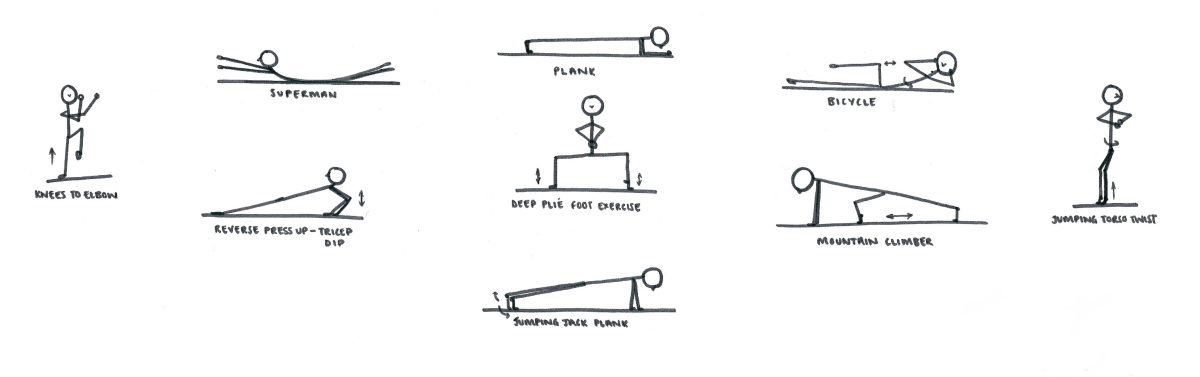 